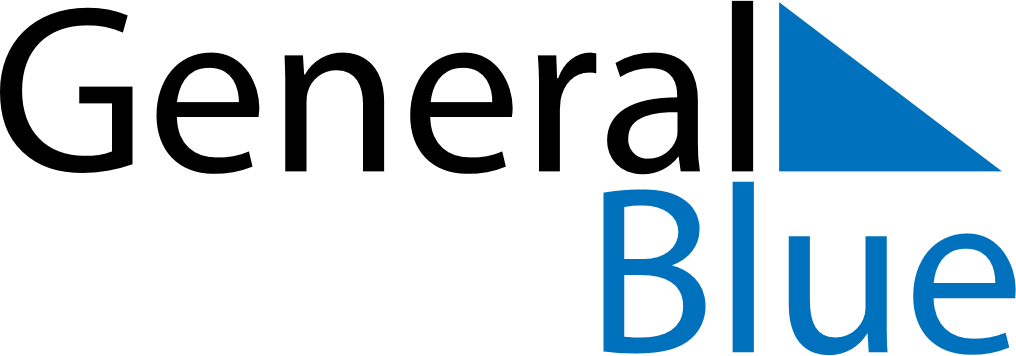 June 2020June 2020June 2020June 2020LatviaLatviaLatviaMondayTuesdayWednesdayThursdayFridaySaturdaySaturdaySunday123456678910111213131415161718192020212223242526272728Midsummer EveMidsummer2930